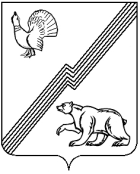 АДМИНИСТРАЦИЯ ГОРОДА ЮГОРСКАХанты-Мансийского автономного округа - ЮгрыПОСТАНОВЛЕНИЕО внесении изменений в постановлениеадминистрации города Югорска от 09.11.2009№ 1938 «Об утверждении Положенияо формировании и содержаниимуниципального архива»В целях реализации Закона Ханты-Мансийского автономного округа-Югры от 18.10.2010 № 149-оз «О наделении органов местного самоуправления муниципальных образований Ханты-Мансийского автономного округа - Югры отдельными государственными полномочиями по хранению, комплектованию, учету и использованию архивных документов, относящихся к государственной собственности Ханты-Мансийского автономного округа - Югры»:1. Внести в постановление администрации города Югорска                         от 09.11.2009 № 1938 «Об утверждении Положения о формировании и содержании муниципального архива» (с изменениями от 31.07.2023 №1015-п) следующие изменения:1.1. В преамбуле слова «от 24.05.2005 №  2316 «Об архивном деле в Ханты-Мансийском автономном округе - Югре (с изменениями на 19.12.2005)» заменить словами «от 07.06.2005 № 42-оз «Об архивном деле в Ханты-Мансийском автономном округе - Югре».1.2. В пункте 4 слова «управляющего делами администрации города Югорска Д.А. Крылова» заменить словами «заместителя главы города Югорска Носкову Л.И.».1.3. В приложении:1.3.1. В пункте 1: 1.3.1.1. В подпункте 1.1 слова «от 24.05.2005 №  2316 «Об архивном деле в Ханты-Мансийском автономном округе - Югре (с изменениями на 19.12.2005)» заменить словами «от 07.06.2005 № 42-оз « Об архивном деле в Ханты-Мансийском автономном округе - Югре».1.3.1.2. Подпункт 1.3 изложить в следующей редакции:«1.3. Отдел документационного и архивного обеспечения администрации города Югорска обеспечивает деятельность:- по хранению, комплектованию (формированию), учету и использованию документов Архивного фонда Российской Федерации;- по осуществлению отдельных государственных полномочий Ханты-Мансийского автономного округа - Югры в сфере архивного дела.».1.3.2. Пункт 3 дополнить подпунктами 3.7, 3.8 следующего содержания:«3.7. Хранение, комплектование (формирование), учет и использование архивных документов и архивных фондов: органов местного самоуправления, муниципального архива, музея, библиотек;муниципальных унитарных предприятий и муниципальных учреждений (далее - муниципальные организации). 3.8. Осуществление отдельных государственных полномочий Ханты-Мансийского автономного округа-Югры по хранению, комплектованию, учету и использованию архивных документов, относящихся к государственной собственности Ханты-Мансийского автономного округа - Югры и находящихся на территории города Югорска.».1.3.3. Подпункт 4.3 пункта 4 дополнить абзацем четвертым следующего содержания: «- организаций Ханты-Мансийского автономного округа – Югры, расположенных на территории города Югорска.».1.3.4. Пункт 6 дополнить подпунктом 6.3 следующего содержания: «6.3. На осуществление переданных государственных полномочий предоставляются субвенции из бюджета Ханты-Мансийского автономного округа - Югры.».2. Опубликовать постановление в официальном печатном издании города Югорска и разместить на официальном сайте органов местного самоуправления города Югорска.3. Настоящее постановление вступает в силу после его официального опубликования.от [Дата документа]№ [Номер документа]Глава города Югорска          ДОКУМЕНТ ПОДПИСАН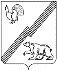             ЭЛЕКТРОННОЙ ПОДПИСЬЮСертификат  [Номер сертификата 1]Владелец [Владелец сертификата 1]Действителен с [ДатаС 1] по [ДатаПо 1]А.Ю. Харлов